				    Neighbors Helping Neighbors Since 1888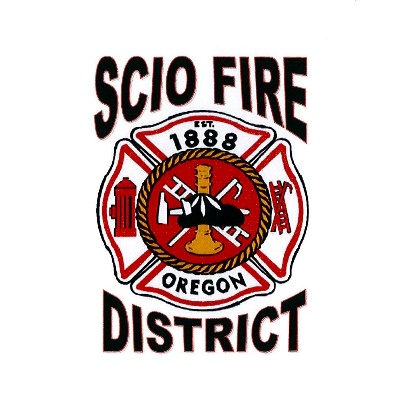                                       P.O Box 1 Scio, OR 97374 (503)394-3000				Public Education RequestName: Contact: Potential Date of Presentation: _________       Estimated time & Length: ______________ Age Group Range: _____________     Estimated Head Count: _______ 	Specific Topic of Presentation: ____________________________________________Location of Presentation: ________________________________________________*Before signing, read the disclaimers listed. If you have any questions or would like more information regarding Public Education, contact the Scio Fire District at (503)394-3000, or email chavez@sciofire.org*Signature: __________________________________	Date: ________________TURNING IN REQUEST: To turn in your application for Public Education Request, you may email the form to the email below or turn in your application into the main office located at:38975 SW 6th Ave, Scio OR 97374EMAIL: Chavez@sciofire.orgSCIO FIRE DISTRICTLastFirstMIPhone NumberEmailBriefly explain what Public Education you would like:Disclaimers:The Scio Fire District is a fully functioning and working Department with 500+ calls per year and responding aide to a District of 101 Square Miles. Due to Staffing shortages or availability, there is a potential for members of the Department to have to respond to 911 calls and leave the presentation. If so, we will reschedule and or offer other services.Not all requests will be accepted due to other events, presentations, and availabilities. If your request is denied, we will work with you to offer other dates available.Injuries of any sort will NOT fall upon the Fire District. The adults of the location will be in charge of any and all kids on location during the presentation. The apparatus brought are large and have steps on/into the Fire District Apparatus. We will ask before hand if we can take pictures throughout the presentation for use of social media, future trainings, and other.